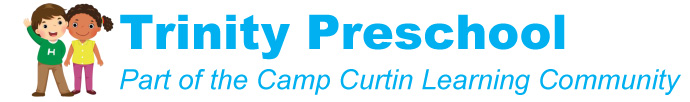 Descriptions:Circle Time: This virtual classroom experience will consist of songs, dance, a discussion about the weather and the date and an interactive book reading.Let’s Get Physical!: During this time online, students will have the opportunity to move around doing different exercises through yoga, stretching, imaginative play, and dance.Planned Lesson: Each planned lesson will give the students a chance to do independent work prior to the lesson and will give them the opportunity to show their work, engage in a guided discussion, and complete an exercise that builds on what they’ve learnedIndividual Instruction: In 15 minute increments, students will have the opportunity to work one-on-one with a teacher to practice any skills that they may need to work on. This will also include students who may want extra time to simply talk about what’s on their minds. An email will be sent out to sign up for a specific time that suits your needs. Please specify what your child would like to work on during this individual instruction time. There will be eight spots available each week.Link to participate in Virtual Classroom: https://us04web.zoom.us/j/4173596248?pwd=TC9SU1VYNUthRUhQd05JWXhIU1lRZz09Meeting ID: 417-359-6248Visit us online: trinitypreschoolhbg,orgTuesday, April 7Wednesday, April 8Thursday, April 9Friday, April 1011:00amCircle TimeCircle TimeCircle TimeIndividual Instruction11:15amIndividual Instruction11:30amLet’s Get Physical!Let’s Get Physical!Let’s Get Physical!Individual Instruction11:45amIndividual Instruction12:00pmPlanned LessonPlanned LessonPlanned LessonIndividual Instruction12:15pmIndividual Instruction12:30pmIndividual Instruction12:45pmIndividual Instruction